Weltladen MusterstadtMustergasse 112345 Musterstadtwww.weltladen.de/musterstadtFaire Woche informiert über Textilien aus Fairem HandelWeltladen Musterstadt lädt mit attraktivem Programm zum Mitmachen einUnter dem Motto „Fair steht dir“ informiert die bundesweite Faire Woche vom 16. bis 30. September über die Folgen unseres Textilkonsums und die Vorteile von Kleidung aus Fairem Handel. Weltläden, Schulen, Fairtrade-Initiativen, Kirchengemeinden und viele weitere Akteure laden mit rund 2.000 Veranstaltungen dazu ein, den Fairen Handel kennenzulernen. Auch der Weltladen Musterstadt ist mit einem attraktiven Programm dabei.Musterstadt. Mit fünf Veranstaltungen beteiligt sich der Weltladen Musterstadt an der diesjährigen Fairen Woche. Los geht es am 16. September mit einer Infoveranstaltung über die sozialen und ökologischen Herausforderungen unseres Kleiderkonsums. Anne Meier, Bildungsreferentin des Weltladens, erläutert u.a., was der Faire Handel anders macht und an welchen Zeichen und Siegeln öko-faire Textilien zu erkennen sind. „Der Faire Handel stellt den Menschen in den Mittelpunkt und nicht den Profit“, so Meier.Höhepunkt der Aktionstage ist eine öko-faire Modenschau am 17. September. „Mit hochwertigen Stoffen, schönen Schnitten und schicken Accessoires machen unseren Textilien einfach Lust, mal etwas neues auszuprobieren“, sagt Weltladen-Geschäftsführerin Angelika Musterfrau. „Wir verwöhnen unsere Gäste mit einem fairen Begrüßungsgetränk und mit einer professionellen Moderation und einem Sonderrabatt machen wir unsere Modenschau zu einem besonderen Erlebnis“, so Musterfrau weiter. Feinschmeckerinnen und Feinschmecker können bei der Wein-/Kaffee-/Tee-/Schokoladenverkostung am 21. September neue Lieblingssorten entdecken. Beim Fairen Frühstück auf dem Rathausplatz direkt vor dem Weltladen können Besucherinnen und Besucher am 24. September die vielfältigen fair gehandelten Produkte kennenlernen, die den Frühstückstisch bereichern können. Den Abschluss der Aktionstage bildet ein ökumenischer Gottesdienst am 25. September in der Marienkirche. Alle Veranstaltungen finden selbstverständlich unter Einhaltung der geltenden Hygienerichtlinien statt. Das ausführliche Programm liegt im Weltladen, im Rathaus sowie in der Stadtbücherei aus.Die Faire Woche wird veranstaltet vom Forum Fairer Handel e.V. in Kooperation mit dem Weltladen-Dachverband e.V. und Fairtrade Deutschland e.V. – in diesem Jahr bereits zum 21. Mal. Die Veranstalter rechnen trotz der Pandemie mit rund 2.000 Veranstaltungen bundesweit. Unter anderem werden Vertreterinnen und Vertreter von Produzentenorganisationen in Videobotschaften berichten, wie der Faire Handel dazu beiträgt, menschenwürdige Lebens- und Arbeitsbedingungen zu schaffen. Produkte aus Fairem Handel sind in 900 Weltläden, mehr als 40.000 Bioläden, Supermärkten, Discountern und Bäckereien sowie in über 20.000 Cafés und Restaurants erhältlich. Der Faire Handel schafft Perspektiven für rund 2,5 Mio. Kleinproduzierende und ihre Familien weltweit und hat im Jahr 2021 in Deutschland einen Umsatz von mehr als 2 Mrd. Euro erreicht.X.XXX Zeichen, Abdruck honorarfreiWeitere Informationen:www.weltladen.de/musterstadtwww.fairewoche.deKontakt:Weltladen Musterstadt, Angelika MusterfrauTel.: 01234/56789, Mobil: 0123/456789, E-Mail: info@weltladen-musterstadt.de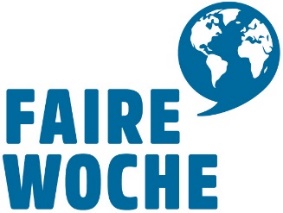 Logo Absender